        Уважаемые обучающиеся и родители!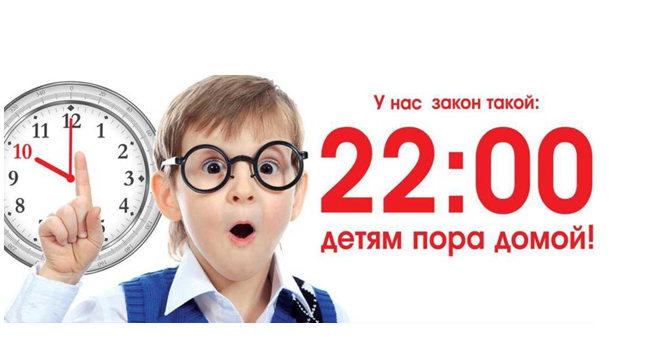 Памятка о комендантском часеС 20 мая 2008 года в Российской Федерации фактически введен комендантский час для несовершеннолетних детей. В частности, закон «О мерах по профилактике безнадзорности и правонарушений несовершеннолетних» предусматривает, что дети возрасте от 7 до 18 лет лет не могут появляться в общественных местах без сопровождения родителей или законных представителей   с 22:00 до 06:00.Итак, в ночное время без сопровождения родителей, заменяющих их лиц или лиц, осуществляющих мероприятия с участием детей, подросткам до 18 лет запрещено находиться в общественных местах, к которым относятся:— улицы, площади, парки, скверы;— стадионы, детские и спортивные площадки, пляжи;— кладбища;— дворы, места общего пользования многоквартирных домов — подъезды, лестничные площадки, лифты;— транспортные средства общего пользования, вокзалы, станции, речные порты, аэропорты;— объекты для обеспечения доступа к Интернету, предприятия торговли и общественного питания, развлечения, досуга, где предусмотрена продажа алкогольной продукции и пива.Ночным признано время с 22 до 6 часов.Что будет, если сотрудники полиции обнаружат ребенка в неположенном месте в неположенное время? В случае обнаружения ребенка в ночное время без сопровождения законных представителей, полиция устанавливает личность несовершеннолетнего, его адрес проживания, телефон, данные о родителях. После этого нарушителя доставляют домой. В случае невозможности установить местонахождение родителей, несовершеннолетнего доставляют в специализированное учреждение. На родителей ребенка составляют административный протокол, который направляется на комиссию по делам несовершеннолетних и защите их прав, которой принимается решение о размере штрафа. За нарушения требований по «комендантскому часу» родителям могут вынести предупреждение или наложить на них штраф от 300 до 500 рублей. 